First Name of Application CV No: 1643010Whatsapp Mobile: +971504753686 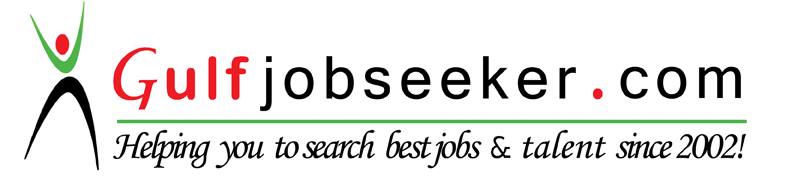 Nationality	Egyptian Date of birth	25th Jan, 1987Marital status	singleQualifications: 	 B.Sc. degree, Mechanical Power Engineering (2005-2009) Faculty of engineering at Al Menofia University, Egypt.The Graduation project:Design and installation of a refrigeration works with air curtain,Project	ExcellentExperience: 	Work as site &sales engineer“Saudi Sdn water &energy projects “	"Saudi Arabia"	(2015-so far) Grundfos pumps, Indar pumps, zeint pumps, sea land, halm pumps and impo pumpsWorking as maintenance manager engineer"Arabcom car Service company “	"Nasr city"	(2010-2015)I working as a maintenance engineer on garage equipment,Lifting devices, wheel balancer machines, wheel tyre changer machines Wheel linger machine, Compressors and Nitrogen generatorWorked as general	maintenance engineer“Misr Café Factory",	"10th of Ramadan city”,	(2009-2010) I worked as a maintenance engineer on steam boiler and lines,Compressors, drying towers, the concentration towers and lines of Packaging machinesTraining: 	Misr compressor manufacturing company “ZMC”10th of Ramadan city	(Summer 2008)Fri cool Company10th of Ramadan city	(Summer 2007)Sidi Kerir Electrical power generationAlexandria	(Summer 2006)Cairo for Oil Refining CompanyTanta branch	(Summer 2005) Certification: 	Certificate in general maintenance (HVAC, steam boilerAnd lines, Compressors, drying towers, the concentration towers And lines of Packaging machines) form MIR CAFEE Company .Certificate in English (L-10) &computer expressions fromMinistry of	education.Diploma in English language form Misr for information Technology and consultations academy.Personal details 	Supervising and motivating a team of workers,Able to work under limited schedules, Work in team effectively, Able to work well under pressure, Able to learn new tasks quickly, Being responsible for the selection and maintenance of equipment; Ensuring that health and safety guidelines are followed; Estimating costs and setting the quality standards;Liaising among different departments, e.g. suppliers, managers; Working with managers to implement the company's policies and goals; Reviewing the performance of subordinates;Drafting a timescale for the job, identifying training needs, Planning time management and mind mapping,I can work at any place inside or outside Egypt.Skills: 	Arabic	Native languageEnglish	Good command in both Writing and Reading,	General course in EnglishMicrosoft office	ICDLSoftware	AutoCAD, Mat Lab, Q Basic , water cadLinear programmingHuman Development courseHobbies and interests: 	Access on Internet	Good football playerReading	Good chess player